РАСПИСАНИЕ ЗВОНКОВ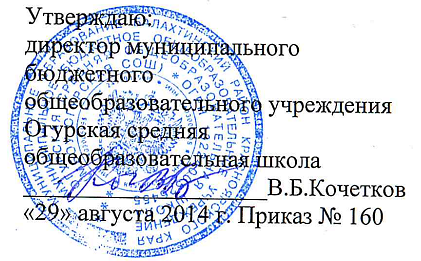 1 класс4 класс5-10 классы1 урок9.25-10.108.30-9.152 урок10.10-10.459.25-10.109.25-10.103 урок10.55-11.3010.30-11.1510.30-11.154 урок11.50-12.2511.35-12.2011.35-12.205 урок12.30-13.1512.30-13.156 урок13.30-14.1513.30-14.157 урок14.25-15.1014.25-15.10